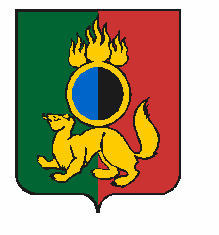 АДМИНИСТРАЦИЯ ГОРОДСКОГО ОКРУГА ПЕРВОУРАЛЬСКПОСТАНОВЛЕНИЕг. ПервоуральскО проведении муниципального конкурсапроектов по представлению бюджета для граждан  в 2021 годуВ целях выявления и распространения лучшей практики формирования бюджета Свердловской области, представления бюджета городского округа Первоуральск в формате, обеспечивающем открытость и доступность для граждан информации об управлении общественными финансами, руководствуясь приказом   Министерства финансов   Свердловской области от 19 марта 2021 года  № 107 «О проведении конкурса проектов по представлению бюджета для граждан в 2021 году», Администрация городского округа ПервоуральскПОСТАНОВЛЯЕТ:1. Провести  с 20 апреля 2021 года по 07 мая 2021 года муниципальный конкурс проектов по представлению бюджета для граждан.2. Утвердить: 1) Положение о проведении муниципального конкурса проектов по представлению бюджета для граждан (Приложение 1);2) Состав конкурсной комиссии по проведению муниципального конкурса проектов по представлению бюджета для граждан (Приложение 2).3. Опубликовать настоящее постановление в газете «Вечерний Первоуральск» и разместить на официальном сайте  городского округа Первоуральск.4. Контроль за исполнением настоящего постановления  возложить на заместителя Главы Администрации городского округа Первоуральск по финансово-экономической политике М.Ю. Ярославцеву.Глава городского округа Первоуральск                                                                    И.В. Кабец19.04.2021№718